CEMSCentre for European Modernism StudiesThe Centre for European Modernism Studies is an international research centre whose head office is at the Department of Arts and Humanities of the University of Perugia (Italy). CEMS connects a range of disciplines within the broad area of artistic and cultural Modernism: literature, music, drama, visual arts, linguistics and philosophy represent a specific field of research through which investigate Modernism in its multiple forms and expressions. As we understand Modernism as the recipient of a plural and sometimes even contradictory artistic and cultural experiences over the first half of the twentieth-century, our research is clearly marked by a comparative approach. That Modernism is a turning point in the development of arts and culture in the so called “age of extremes” is of course an indisputable fact, here suffice it to say that the second half of the century is defined precisely in continuity or in opposition to it, whereby we can speak in terms of a New-modernism and of a Post-modernism. Therefore referring to Modernism as the major framework in which twentieth-century culture has found its highest expression also means to better understand contemporary artistic and cultural context. The Centre encourages research and collaboration between its members, postdoctoral fellows, postgraduate students, and advanced undergraduate students, as well as external scholars, in a range of activities and projects.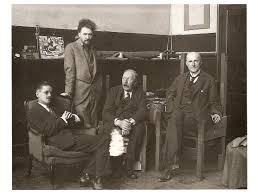 Ezra Pound, John Quinn, Ford Madox Ford, e James Joyce, a Parigi nel 1923, nell'appartamento di PoundCentre for European Modernism StudiesIl Centre for European Modernism Studies è un Centro interuniversitario che ha sede amministrativa a Perugia, e fa capo al Dipartimento di Lettere. Il CEMS si propone di indagare il Modernismo artistico e letterario, seguendone lo spettro più ampio possibile: letteratura, musica, teatro, arti visive, linguistica e filosofia offrono infatti diversi campi di ricerca attraverso cui indagare il Modernismo, fenomeno che ha trovato sempre multiple forme di espressione. Poiché il Modernismo si configura come una tendenza che è stata capace di unire esperienze letterarie e artistiche spesso non vicine, e talvolta addirittura contraddittorie, il CEMS non può non adottare un approccio comparativo, capace di cogliere affinità e differenze tra realtà linguistiche diverse. Che il Modernismo rappresenti una categoria imprescindibile per definire il primo Novecento è un dato che non può essere messo in discussione; basti pensare al fatto che proprio la fine del Novecento trova la sue denominazione proprio in opposizione al Modernismo, come testimoniano le espressioni “Postmodernismo” e “Nuovo modernismo”. Tutto ciò induce a pensare che, seppur con differenze notevoli a seconda dei momenti, il Modernismo si offra come categoria per indicare l’intero Novecento. All’interno di questo discorso scientifico, il CEMS intende promuovere ricerche e collaborazioni tra i suoi membri, nonché presso dottori di ricerca, dottorandi, laureandi e studenti in genere, secondo un varietà di progetti e di iniziative.ReferentiMassimiliano Tortora: massimiliano.tortora@unipg.it     Tel. 075-5854839Annalisa Volpone: annalisa.volpone@unipg.it                 Tel. 075-5854812